Oпштина Аеродром – најдобро, најквалитетно, наједнакво место за живеење на мажите и женитеСтратегија за родова еднаквост2021 - 2025Содржина1. Население .................................................................................................................... 22. Економска активност и вработување .......................................................................... 33. Неплатен труд .............................................................................................................. 63.1. Општина Аеродром (податоци од спроведена анкета)..................................... 104. Баланс меѓу работа и семеен живот (користење на породилно отсуство) ............. 124.1. Број на установи кои згрижуваат деца во општина Аеродром ......................... 155. Образование .............................................................................................................. 165.1. Основно образование ......................................................................................... 165.2. Средно образование........................................................................................... 175.3. Високо образование............................................................................................ 186. Учество во јавен живот .............................................................................................. 191. ВоведНа основа на законот за еднакви можности, општина Аеродром во 2011 година формираше Комисија за еднакви можности. Досега имало 3 комисии за еднакви можности. На основа на Меморандумот за соработка помеѓу општината и UN Women, во 2018 година се формираше Интерсекторска група за родово одговорно буџетирање. Оваа Стратегија е изработена од интерсекторската група, со поддршка на менторката зародова еднаквост на општината, Марија Ристеска.1.1.  ВизијаСтратегијата за родова еднаквост на Општина Аеродром ја изразува севкупната политика на општината и плановите за остварување на следната визија: општината дастане најдобо, најквалитетно и наједнакво место за живеење на мажите и жените.1.2.  МисијаОпштина Аеродром ќе ја оствари визијата преку родово сензитивна комуникација, подигање на свест, унапредување на постапките за јавни набавки, родово сензитивен буџет и следење користејќи родови индикатори на успешност.1.3.  Основни принципиСтратегијата за родова еднаквост на Општина Аеродром е основана на следнивепринципи:Еднаквост за сите луѓе (жени и мажи) во слободен пристап до информации, можноститеи придобивките од сите јавни услуги кои ги нуди општинатаТранспарентност значи подготвеност да се одговори на секое прашање што ги интересира граѓаните/ките и давање јасни одговори подеднакво на сите и на јазиклесно разбирлив за сите граѓани/ки.Партиципативност, односновлученост на жените и мажите како засегнати страни во процесот на одлучување и креирање на локални политики (родова еднаквост водонесувањето на одлуките)Отчетност, односноредовно поднесување извештаи од страна на општината за начинотна работа и трошењето на средствата кои се прибираат од даноците и давачките што ги плаќаат граѓаните/ките.Ефективност значи колкаво е нивото на постигнување на поставените цели. Ефективноста не се мери преку цена на чинење. Во смисла на стратегијата, ефективностае принцип кој мери степен на постигнување на родово одговорни цели.Ефикасност се однесува на постигнување на зацртаните цели на најбрз, најефтин и најефективен начин. Тоа е еслично на ефективност на која и се додава мерката на чинење на интервенцијата. Во смисла на оваа стратегија, под ефикасност се подразбирапостигнување на родово одговорните цели за најмалку пари.2. Анализа на состојбата2.1. НаселениеСпоред податоците добиени од последниот попис во 2002 година, прикажани подолу во Табела 1, на територијата на општина Аеродром живеат 72.009 жители, од кои 36.718 се жени, а 35.291 се мажи. Бројот на жители во оваа заедница се зголемува постојано, односно стапката на пораст на населението изнесува 2,3 % на годишно ниво. Ваквиот континуиран пораст најчесто се должи поради зголемените можности на општината за прилив на ново население, како што е изградбата на Реонски центар, надградби и доградби на постојните станбени објекти итн. 1Извор: Општина Аеродром (http://www.aerodrom.gov.mk/page/naselenie)2.2. Економска активност и вработувањеДоколку ги анализираме состојбите на македонскиот пазар на труд, ќе забележиме дека податоците укажуваат на постоење голема родова нееднаквост. Ова често сепрепишува на улогата која ја има жената во рамки на домаќинството, а е наметнато врз основ на општествените стереотипи. Во македонското општество нееднаквоста меѓужените и мажите во делот на економската активност и ограничената можност на жената за вработување, не се препознаваат како своевидна системска дискриминација.Од приложените податоците во Табела 2 (прикажана подолу) може да забележиме дека по однос на бројот на вкупно работоспособно население не постои значајна разлика меѓу бројот на работоспособни жени и мажи, меѓутоа разликата е изразена во делот на економската активност. Имено, стапката на вработеност Во Република С. Македонија во 2019 година кај жените изнесува 38 %, односно е значително пониска во споредба со онаа кај мажите која изнесува 56 %.Најголем дел од работоспособните жени, односно 53.4 % се вбројуваат во категоријата неактивно население, за споредба, само 32.2 % од мажите се вбројуваат во оваа категорија. Дополнително, вреди да се напомне дека значително е повисока стапката на мажи во активното население, споредено со жените. Така, 67.8 % од работоспособните мажи спаѓаат во категоријата активно население, додека овојпроцент кај жените изнесува 46.6 %.Табела 2 - Работоспособно население според економската активност и полот(на ниво на држава)Извор: ДЗС (МАКСтат – база на податоци), 2019 годинаСпоред Државниот завод за статистика на Република С. Македонија, односно според последниот попис на населението во 2002 година (Табела 3), може да се забележи изразит јаз меѓу мажите и жените по активност. Во општина Аеродром, 53,9 % економски активни се жени, додека 63,1 % се мажи. Слична е состојбата и во поглед на економска неактивност. Речиси половина од мнозинството на жени, односно 46 % се економски неактивни. Доколку го погледнеме бројот на вработени лица, жените и мажите се речисиеднакво застапени како статистички одредници.Табела 3 - Активно население на возраст од 15 и повеќе годиниИзвор: ДЗС на РСМ, според последниот попис на населението во 2002 годинаСпоред податоците на невработени лица (активни/пасивни + други баратели на работа) од Агенцијата за вработување на Република С. Македонија (Табела 4), во периодот од 01.01.2018 – 31.12.2018, општина Аеродром бележи 3.566 невработени лица, од кои 1.973 (55,3 %), односно повеќе од половина се жени. Имено, во Табела 4 подолу, по однос на бројот на невработени лица помеѓу жените и мажите, највпечатлива е разликата во возрасната структура од 30 – 49 години, односно 752 жени и 517 мажи.Табела 4 - невработени лица (активни/пасивни + други баратели на работа според пол и возраст)Извор: Агенција за вработување на РСМ (состојба од 31.12.2018 година)Во однос на податоците на невработени лица според степен на образование и пол, во Табела 5, жените се најзастапени во речиси секоја од категориите и се 55,3 отсто. Највпечатлива е разликата кај лицата со завршено средно образование, од кои 752 се жени, последователно лицата со високо образование, од кои 499 се исто така жени. Разликата е изразито намалена кај лицата со непотполно средно образование, каде што мажите се позастапени (459 лица).Ова може да сугерира дека жените имаат ограничен пристап до работни места кои се подобро платени, сразмерно со степенот на нивното образование.Општина Аеродром бележи 92 невработени лица коишто се магистри идоктори на науки, од кои 65 лица со овие квалификации се жени.Табела 5 - невработени лица (активни/пасивни + други баратели на работа според степен наобразование и пол)Извор: Агенција за вработување на РСМ (состојба од 31.12.2018 година)2.3. Неплатен трудНеплатениот труд претставува еден од индикаторите за постоење родова нееднаквост.Податоците покажуваат дека жените поминуваат значително повеќе време од мажите во вршење неплатена работа за грижа во домот и за семејството.Имено, без исклучоциво сите земји жените вршат три четвртини од неплатената работа за грижа или 76.2 %.од вкупното време, поделено по часови. Дополнително, во ниту една земја мажите и жените немаат еднакво учество во вршење неплатена работа за грижа.2Жените, споредено со мажите, просечно трошат околу 3.2 пати повеќе време за вршење неплатен труд, односно околу 4 часа и 25 минути дневно, додека мажите одвојуваат околу 1 час и 23 минути. Според податоците на Меѓународната организација на трудот, пресметано на годишно ниво како осум работни часа тоа за жените претставува вкупно 201 работен ден, споредено со само 63 работни дена за мажите.3 Оттука, властите на централно и локално ниво, се постојано под притисок да воведат политики кои ќе одговорат и ќе ги пресретнат потребите за грижа и кои ќе ги намалат разликите меѓу мажите и жените по однос на одговорностите за грижа за членовите на семејството и заедницата.Во Република С. Македонија, користењето на времето на населението е прашање за кое опсежни податоци прибира Државниот завод за статистика.Податоците за просечното дневно користење на времето на македонските граѓани се родово поделени и се објавуваат во рамки на публикацијата „Користење на времето“. Од приложените податоци во Табела 5, може да забележиме дека најголем дел од времето македонските граѓани го користат за спиење, а потоа следат слободните активности кои опфаќаат дружење, одмор, хоби, читање, гледање телевизија и слично. Разлика во поглед на времето за спиење меѓу жените и мажите нема, но заради другите дневни активности за кои жената се посветува повеќе, забележуваме дека тие имаат речиси еден час помалку време за слободни активности, споредено со мажите.За сметка на слободното време, жените повеќе време користат за домашни активности и вработеност. Домашните активности опфаќаат активности како чистење во домот, грижа за деца и возрасти, градинарство и грижа за домашни миленици, градење и поправки, купување услуги и грижа за домаќинството. Имајќи го предвид ова, ќе забележиме дека постои значајна разлика по однос на оваа активност меѓу жените и мажите, споредено со другите дневни активности. Имено, жените користат значително повеќе време за вршење на домашните активности, односно 4.14 часа, додека мажите за домашни активности одвојуваат значително помалку време, 1.16 часа.2 International Labor Organization (2018). Care Work and Care Jobs for the Future of Decent Work. ILO:Geneva, страница 30.3 International Labor Organization (2018). Care Work and Care Jobs for the Future of Decent Work. ILO:Geneva, страница 30.Табела 6 - Просечно дневно користење на времето на лицата на возраст од 20 до 64 години, поактивности за 2014/2015 година (часови и минути)Прикажаните податоци се од Државниот завод за статистика (Анкета за користење на времето, 2014/2015година)Во Табела 7 (прикажана подолу) наведени се податоци за посветеното време за вршење домашни активности меѓу жените и мажите според возрасните групи. Од податоците забележуваме дека независно од возраста, жените поминуваат значително повеќе време од мажите во вршење на домашните активности кои претежно опфаќаат грижа во домот и домаќинството. Жените на возраст помеѓу 25-44 години, за вршење на домашните активности посветуваат и до четири часа повеќе од мажите, додека кај повозрасните лица на возраст од 45-64 години, оваа разлика се намалува на 3 часа. Разликите се должат пред сè поради грижа за децата, поврзано со нивното образование и подигнување, како и за грижа во домот. Сето тоа говори за постоење на нееднаквост во поделба на обврските во рамки на домот што резултира со помалку слободно време за жените, односно помалку време за тие да се посветат на себе, сопствениот развој, но и да учествуваат во политичките, економските и општествените процеси. Со помалкуслободно време, жените се исклучуваат од овие процеси, и иако ненамерно, тоа сепаке резултат на нееднаквите односи меѓу жените и мажите, кои се последица на традиционалните вредности, како и недостатокот од услуги и политики кои ќе влијаат врз намалување на товарот и неплатената работа за грижа која ја сносат жените во домот.Табела 7 - Просечно дневно користење на времето според домашни активности, возрасните групии полот, за 2014/2015 година (часови и минути)Прикажаните податоци се од Државниот завод за статистика (Анкета за користење на времето, 2014/2015 година)Доколку просечното дневно користење на времето за домашни активности го анализираме според статусот на пазарот на труд, забележуваме дека жените поминуваат значително повеќе време од мажите за вршење на домашните активности независно од тоа дали се вработени, невработени или неактивни на пазарот на труд. Разликата е најизразена меѓу жените и мажите во категоријата неактивни лица, каде постои разлика во посветеното време за домашни активности за повеќе од 4 часа, а значителна разлика во посветеното време има и кај невработените, каде жените посветуваат речиси и до 3 и пол часа повеќе од мажите за домашни активности. Кај вработените жени, значително е помало времето посветено за овие активности, но вреди да се напомне дека кај мажите независно од нивниот економски статус, нема големи отстапки по однос на времето кое го посветуваат за домашни активности. Овие податоци ни говорат дека поделбата на неплатениот труд во домот е нееднаков и не зависи од тоа дали лицата се вработени, невработени или неактивни на пазарот на труд.Табела 8 - Просечно дневно користење на времето за домашни активности, според статус на пазаротна труд за 2014/2015 година (часови и минути)Прикажаните податоци се од Државниот завод за статистика (Анкета за користење на времето, 2014/2015 година)2.4. Општина Аеродром (податоци од спроведена анкета)Според податоците од анкетата спроведена  во  општина Аеродром, од 191 одговор, 148 или77,5 %  од  испитаниците одговориле дека поминуваат осум часа на платена работа, додека на неплатена работа, од 215 одговори, 60 или 27,9 % од испитаниците одговориле дека поминуваат повеќе од четири часа и 48 испитаници или 22,3 % поминуваат два до четири часа во извршување  на  домашните обврски. Во просек, жените спаѓаат во овие две категории кои поминуваат два до четири или повеќе од четири часа во неплатена   работа   во домаќинството, додека мажите одговориле  дека  најчестопоминуваат од 15 до 30 минути.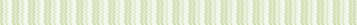 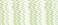 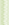 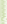 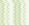 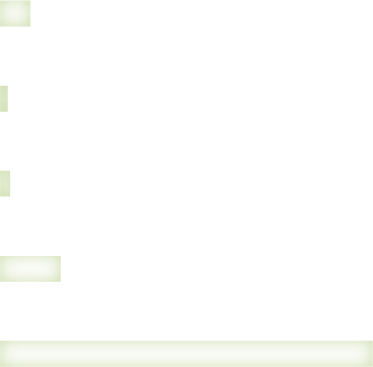 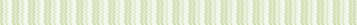 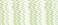 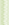 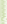 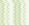 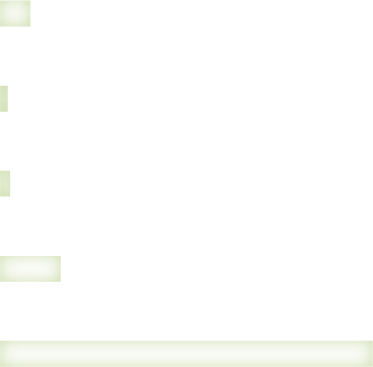 График 1 - време поминато на платена работа0 часа  	 6.3 %2-4 часа 	 1.6 %4 часа 	 2.1 %6-8 часа   12.6 %8 часа		77.5 %     0.0 %20.0 % 40.0 % 60.0 % 80.0 % 100.0 %График 2 - на неплатена работа во домаќинството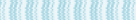 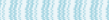 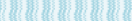 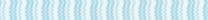 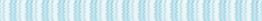 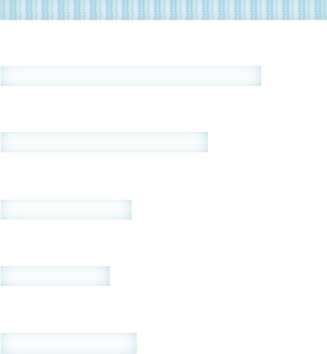 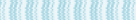 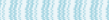 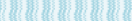 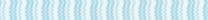 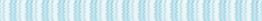 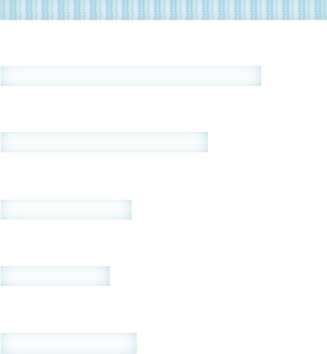 повеќе од 4 часа	27.9 %2-4 часа		22.3 %1-2 часа		17.7 %30 минути до 1 час 	11.2 %15-30 минути		9.3 %до 15 минути		11.6 %  0.0 % 5.0 % 10.0 %15.0 %20.0 %25.0 %30.0 %Според податоците од истата спроведена анкета, од вкупно 161 одговор, 43 испитаници или 26,7 %  одговориле  дека поминуваат повеќе од четири часа грижејќи се за децата, односно во нивно подучување,облекување, хранење, бањање итн. Последователно, 38 одиспитаниците  или  23,6 %одговориле дека трошат времена истото два до четири часадневно. Во овие две групи се најзастапени жените, додекамажите најчесто одговараледека поминуваат еден до два часа дневно.Грижејќи се за постарите, од 120 одговори, 27 од испитаниците одговориле дека времето го трошат на истото не повеќе од 15 минути во денот, и истиот број на испитаници поминувале од два до четири часа дневно во грижа за постарите. Еден до два часа дневно го трошеле времето на 22 од испитаниците или 18,3 %. Мажите се најзастапени во групата од два до четири часа иеден до два часа дневно.График 3 – време поминато на грижа за децата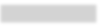 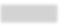 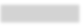 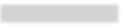 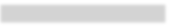 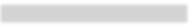 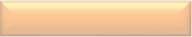 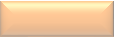 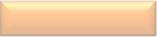 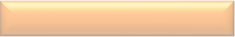 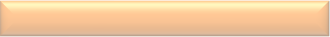 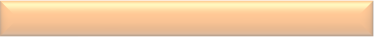 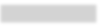 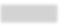 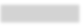 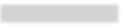 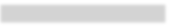 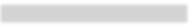 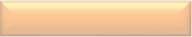 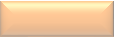 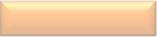 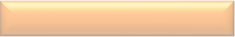 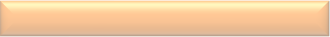 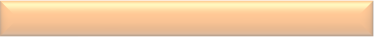 повеќе од 4 часа	26.7 %	2-4 часа		23.6 %1-2 часа		16.8 %30 минути до 1 час	11.2 %15-30 минути		8,1 %до 15 минути		13,7 %  0 %5.0 % 10.0 % 15.0 % 20.0 % 25.0 % 30.0 %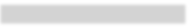 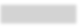 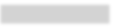 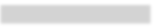 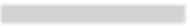 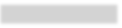 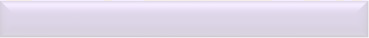 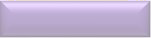 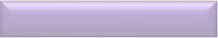 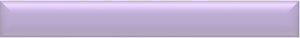 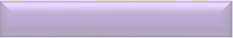 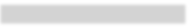 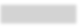 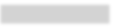 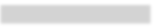 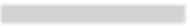 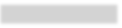 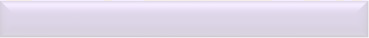 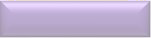 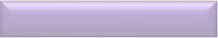 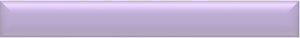 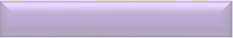 График 4 - грижа за постаритеповеќе од 4 часа	14.2 %2-4 часа		22.5 %1-2 часа		18.3 %30 минути до 1 час	13.3 %15-30 минути		9.2 %до 15 минути		22.5 %0.0 % 5.0 % 10.0 % 15.0 % 20.0 % 25.0 %2.5. Баланс меѓу работа и семеен живот (користење на породилно отсуство)Од податоците прикажани во Табела 9 забележуваме дека здравственото осигурувањето по основ на работен однос опфаќа речиси половина од населението.Жените во помал број споредено со мажите се јавуваат како активни носители на осигурувањето, односно сочинуваат 45 % од вкупниот број на активни носители.Табела 9 - Преглед на бројот на осигурени лица по основ на осигурување (лични и членови на семејства), за декември 2019 годинаФЗОРСМ, Преглед на осигурени лица во 2019 годинаПреглед на осигуреници по основ на осигурување, за декември 2019 годинаФЗОРСМ, Преглед на осигурени лица во 2019 годинаВо согласност со Законот за здравствено осигурување, осигуреничките кои се во работен однос имаат право на надоместок за време на отсуство од работа заради бременост, раѓање и мајчинство (породилно отсуство). Од приложените податоци во Табела 10 (прикажана подолу), може да забележиме дека споредено со 2018 година, во2019 година вкупниот број породилни отсуства бележи раст за околу 3 %. Зголемувањеод 6 % има кај осигуреничките кои се вратиле на работното место порано од предвидените 9 месеци породилно боледување, односно го искористиле правото покрај платата да добиваат половина од утврдениот надоместок.4 Доколку ги споредиме податоци за период од пет години, ќе забележиме дека вкупниот број на породилниотсуства во периодот 2015-2019 година, бележи раст од 11.2 %.Табела 10 - Преглед на бројот на надоместоци за породилни отсуства, по годиниФЗОРСМ, Годишни извештаи (2015-2019)Според годишните извештаи објавени од страна на Фондот за здравствено осигурување, во 2019 година, само 63 мажи оствариле право на надоместок за породилно отсуство. За споредба, во претходната година ова право го искористиле само 44 мажи, што претставува пораст за околу 43 %. Вреди да се напомне дека во 2017година ова право го искористиле 79 мажи.Табела 11 - Број на мажи кои го оствариле правото на надоместок за породилно отсуствоФЗОРСМ, Годишни извештаи (2017-2019)Според распространетоста по плански региони, најголем дел права за породилно отсуство се доделени во Скопскиот регион, односно се доделени 42 % од вкупниот број породилни отсуства доделени во државата во 2019 година.Бројот на доделени права на 1.000 осигуренички изнесува 40 и е на приближно исто ниво споредено со 2018 година. Највисока вредност на овој индикатор има воВо Скопскиот регион, каде спаѓа општина Аеродром на 1.000 осигуренички доделени се 42 права за породилно отсуство, што е во согласност со државниот просек, каде на 1.000 осигуренички се доделуваат 40 права за породилно отсуство (Табела 12).Табела 12 - Породилни надоместоци по региони за 2019 годинаФЗОРСМ, Годишен извештај 2019 годинаСпоред податоците наведени во извештајот објавен од страна на Фондот за здравствено осигурување за 2019, може да забележиме дека трендот на раст на бројот на породилни отсуства го следи и раст на износот на средства кои се одвојуваат за оваа намена.Имено од податоците наведени во Табела 13, забележуваме дека износот во2019 година е повисок во однос на 2018 година за околу 5 %.Табела 13 - Исплатени средства за породилни отсустваФЗОРСМ, Годишен извештај 2019 годинаНе постојат специфични податоци за општина Аеродром.2.6. Број на установи кои згрижуваат деца во општина АеродромСпоред податоците на Државниот завод за статистика, во 2019 година (состојба на 30 септември), вкупниот број деца во установите за згрижување и воспитание на деца − детски градинки/центри за ран детски развој изнесува 38.094, што претставува зголемување за 1.3  % во однос на 2018 година. 6Доколку ги погледнеме податоците прикажани во Табела 14 подолу, ќе забележиме дека на територија на општина Аеродром се згрижени 2.954 деца, од кои 1.471 женски (49,7 %), а 1.483 машки деца (50,2 %). На ниво на територија на Р.С. Македонија, но и во рамки на општина Аеродром, може да забележиме дека најголемиот дел од вработените лица во овие установи ги сочинуваат жени. Имено, дури 91.9 % од вработените лица во држава се жени, додека само 8.1 % мажи. На ниво на општина Аеродром, овој сооднос е речиси идентичен, односно нешто повеќе од 92,4 % од вработените лица се жени.Овие податоци се силен аргумент кон тврдењето дека жените во земјата многу често избираат професии од областа на образование и грижа за деца, односно својата кариера ја градат во научна сфера која традиционално во опкружувањето се смета за „женска“ професија.7Во општина Аеродром функционираат 2 јавни установи за деца - детски градинки “Срничка” и “Буба Мара” со вкупно 13 објекти и проектиран капацитет до 1810 деца8, а просечно се згрижени 2500 деца. 9ЈОУДГ “Срничка” е со голем капацитет кој изнесува 910 деца, а просечно згрижува до 1500 деца месечно, со постоечки 7 објекти („Калинка“, „Црвенкапа“, „Изворче“, „Бамби“,„Чекорче“, „Лале“ и “Штркче”).ЈУДГ Буба Мара се остварува во 6 објекти (“Буба Мара”, “Буба Мара 1”, “Пчелка 1”, “Пчелка 2”, “Лавче” и “Сонце”).6 Државен завод за статистика (соопштение), Установи за згрижување и воспитание на деца − детски градинки/ центри за ран детски развој во 2019 година7 За ова говорат и повеќе податоци добиени во рамки на спроведените истражувања од ЦИКПТабела 14 - Деца и вработени во установи за згрижување и воспитание на децаДЗС, МАКСтат база на податоци, 20172.7. ОбразованиеТабела 15 - Структура на население во општина Аеродром, по писменост и полИзвор: Општина Аеродром (http://www.aerodrom.gov.mk/page/naselenie)2.7.1. Основно образованиеСпоред податоците на Државниот завод за статистика, на почетокот на учебната 2019/2020 година во Р.С. Македонија, бројот на ученици во редовните основни училишта изнесува 187.240, што претставува намалување за 0.5 % во однос на претходната учебна година кога биле запишани 188.102 ученици. Во оваа учебна година биле запишани 90.500 ученички, или 48.3 %, а 96.740 ученици, или 51.7 %. Вкупниот број наставници во учебната 2019/2020 година изнесува 18.221, од кои 12.862 жени, или 70.6 %.1010 МАКСтат база на податоци;http://makstat.stat.gov.mk/PXWeb/pxweb/mk/MakStat/MakStatВо основните училишта во оваа учебна година на територија на општина Аеродром годината ја започнале 6.665 ученици, од кои 3.266 ученички или 49 %, а 3.399 ученици, или 51 %. Во рамки на општината во основните училишта настава во оваа учебна година држеле 462 наставници, од кои 411 жени, или 88,9 %. Забележуваме дека значително повисок е процентот на жени кои се наставнички во општина Аеродром, споредено со нивната застапеност на ниво на територија на Р.С. Македонија.Во општина Аеродром постојат 8 основни училишта. 11Табела 16 - Ученици и наставници во основно образование во учебната 2019/2020 годинаДЗС, МАКСтат база на податоци, 20202.7.2. Средно образованиеСпоред податоците на Државниот завод за статистика, на почетокот на учебната 2019/2020 година во Р.С. Македонија, бројот на ученици во редовните средните училишта изнесува 69.980, што претставува намалување за 2.3 % во однос на претходната учебната година ја започнале 71.650 ученици. Во оваа учебна година биле запишани 33.683 ученички, или 48.1 %, а 36.297 ученици, или 51.9 %. Вкупниот бројнаставници во учебната 2019/2020 година изнесува 7.345, од кои 4.493 жени, или 61.2 %.Во средните училишта во оваа учебна година на територија на општина Аеродром годината ја започнале 2.854 ученици, од кои 1.330 ученички, или 46,6 %, а 1.524 ученици, или 53.3 %. Во рамки на општината во средните училишта во оваа учебна година настава држеле 247 наставници, од кои 156 жени, или 63,1 %. Забележуваме деказначително повисок е процентот на жени кои се наставнички во општина Аеродром, споредено со нивната застапеност на ниво на територија на Р.С. Македонија.Доколку направиме споредба кај наставничкиот кадар во основните и средните училишта во општина Аеродром, ќе забележиме дека значително повисок процент на жени се наставнички во основните училишта, споредено со средните. Имено, во основните училишта наставничкиот кадар е составен од 88,9 % жени, додека восредните училишта овој процент е нешто понизок, односно повеќе од 63,1 % се жени.http://www.aerodrom.gov.mk/ucilishta_grad/uchilishtaВо општина Аеродром постојат 3 средни училишта.12Табела 17 - Ученици и наставници во средно образование во учебната 2019/2020 годинаДЗС, МАКСтат база на податоци, 20202.7.3. Високо образованиеСпоред податоците на Државниот завод за статистика, во Р.С. Македонија, во академската 2019/2020 година се запишани вкупно 51.734 студенти, што претставува намалување за 3.6 % во однос на академската 2018/2019 година кога биле запишани 53.677 студенти. Бројот на запишани студентки во оваа академска година изнесува 29.515, или 57.1 %. Најголем број студенти, или 85.3 % се запишани на државните високообразовни установи, додека 14.7 % се запишани на приватните високообразовни установи.13Бројот на наставниците и соработниците во високообразовните установи во академската 2019/2020 година изнесува 4.437, од кои наставнички и соработнички се 2,176 или 49 %. Од општина Аеродром, бројот на запишани студенти на додипломски студии воучебната 2019/2020 изнесува 2.036. Податоци поделени по пол не се достапни.12 http://www.aerodrom.gov.mk/ucilishta_grad/uchilishta13 Државен завод за статистика, Соопштение од областа образование и наука, 2020 годинаВо општина Аеродром нема државна високообразовна институција.Табела 18 - Ученици и наставници во високото образование за учебната 2019/2020 годинаИзвор: ДЗС, ЗАПИШАНИ СТУДЕНТИ НА ДОДИПЛОМСКИ СТУДИИ, 2019/20202.8. Учество во јавен животСо општина Аеродром, досега, нема управувано жена и функцијата градоначалник моментално ја врши г-дин Златко Марин. Меѓутоа, за првпат функцијата претседател на Совет на општината ја врши жена, г-ѓа Ивана Цветковска. Советот на општина Аеродром е составен од 27 члена (Табела 19), претежно мажи, додека советнички сочинуваат 40,7 % од членовите на Советот.Табела 19 - Структура на членовите на Советот на општина АеродромИзвор: Извештај за активностите од областа на еднаквите можности на жените и мажите за 2018 година (aerodrom.gov.mk)Претседател на Совет на општината ја врши жена, како што веќе е напоменато погореи од вкупно 12 претседатели на Комисии во Советот на општината, 5 се жени, односно 41,6 % (Табела 20).14 ДЗС, ЗАПИШАНИ СТУДЕНТИ НА ДОДИПЛОМСКИ СТУДИИ, 2019/2020Табела 20 - Учество на жените советнички во телата на одлучување во Советот на општинаАеродромИзвор: Извештај за активностите од областа на еднаквите можности на жените и мажите за 2018 година (aerodrom.gov.mk)Комисијата за еднакви можности на мажите и жените во Советот на општина Аеродром е сочинета од четири жени членки на КЕМ и претседателот на КЕМ, којшто е маж.Позицијата координатор за еднакви можности на мажите и жените, ја врши жена.Табела 21 - Состав на комисијата за еднакви можности на мажите и жените во Советот на општина АеродромИзвор: Извештај за активностите од областа на еднаквите можности на жените и мажите за 2018 година(aerodrom.gov.mk)Од вкупно 11 претседатели на урбани/месни заедници, само 2 од нив се жени претседателки. Ваквата состојба укажува дека жените, членки на општина Аеродром се соочуваат со невидлива горна граница, односно "стаклен плафон", каде што постојат неформални бариери кои ги спречуваат жените да се издигнат во повисоките редови, односно ја немаат можноста да се позастапени нараководни позиции. (Табела 22)Табела 22 - Претседатели на урбани/месни заедници на територија на општина АеродромТабела 23 - Секретари на урбани/месни заедници на територија на Општина АеродромТеоријата “стаклен плафон” може да се потврди и според бројот на секретари на урбаните и месните заедници на територија на општина Аеродром, кадешто побројни се жените. (Табела 23)Табела 24 - Структура на административни службеници во општина Аеродром15 Извештај за активностите од областа на еднаквите можности на жените и мажите за 2018 година; aerodrom.gov.mk16 Извештај за активностите од областа на еднаквите можности на жените и мажите за 2018 година; aerodrom.gov.mk17 Извештај за активностите од областа на еднаквите можности на жените и мажите за 2018 година;    Во однос на административните службеници во општина Аеродром, како што е прикажано во Табела 24, од 112 административни службеници, 68 се жени, односно 60,7 % одвработените.Жените се исто така во поголем број како раководители на сектори и одделенија. Од вкупно девет раководители, шест се жени, дополнително и секретарка на општина Аеродром (Табела 25).Табела 25 - Структура нараководители на сектори и одделенија од вработените административни службеници во општина Аеродром3. Стратешки целиОваа стратегија има три основни цели: СЦ 1: Да се унапреди балансот во раководењето со општината за 40 % до 2025; СЦ 2: Да се зголеми родовиот биланс во финансирањето на мали и средни претпријатија, спорт и млади за 40 % до 2025 година; и СЦ3: Да се подобри инфраструктурата за 50 % преку примена на феминистички пристап во уредувањето на јавниот простор до 2025 година.4. План за акција18 Извештај за активностите од областа на еднаквите можности на жените и мажите за 2018 година; aerodrom.gov.mk22Табела 1 - Вкупен број на население во општина Аеродром, поделени по пол и националностТабела 1 - Вкупен број на население во општина Аеродром, поделени по пол и националностТабела 1 - Вкупен број на население во општина Аеродром, поделени по пол и националностТабела 1 - Вкупен број на население во општина Аеродром, поделени по пол и националностТабела 1 - Вкупен број на население во општина Аеродром, поделени по пол и националностТабела 1 - Вкупен број на население во општина Аеродром, поделени по пол и националностТабела 1 - Вкупен број на население во општина Аеродром, поделени по пол и националностТабела 1 - Вкупен број на население во општина Аеродром, поделени по пол и националностТабела 1 - Вкупен број на население во општина Аеродром, поделени по пол и националностТабела 1 - Вкупен број на население во општина Аеродром, поделени по пол и националностВкупно населениеЖениМажиМакедонциСрбиАлбанциРомиБошњациТурциДруги72,00951 %49 %89,4 %4,3 %1,4 %1,6 %0,7 %0,6 %2 %РСМ201920192019ВкупноЖениМажиВкупно работоспособно население1.684.820841,473843,347Активно население964,014392,379571,635Вработени797,651320,214477,437Невработени166,36372,16594,198Неактивно население720,805449,093271,712Општина
АеродромВкупноЕкономски АктивниЕкономски АктивниЕкономски АктивниЕкономски
неактивниОпштина
АеродромВкупноАктивниВработениНевработениЕкономски
неактивниМажи29,45918.607
(63,16 %)14.980
(80,51 %)3.627
(19,49 %)10.852
(36,84 %)Жени31,28416.877
(53,95 %)13.330
(78,98 %)3.547
(21,02 %)14.407
(46,05 %)Општина АеродромВкупноВкупно15 – 29 години15 – 29 години30 – 49 години30 – 49 години50 – 60+ години50 – 60+ годиниОпштина АеродромЖениМажиЖениМажиЖениМажиЖениМажиОпштина Аеродром1,9731,593256195752517965881 %55,33 %44,67 %12,97 %12,2438,11 %32,45 %48,91 %55,3 %(Општина Аеродром)
Степен на
образованиеЖениМажиВкупноБез и со основно
образование258228486Непотполно средно
образование362459821Завршено средно
образование7525691321Вишо образование373774Високо
образование499273772Магистри на науки632487Доктори на науки235Вкупно1,9731,5933,566 %55,33 %44,67 %100 %Дневни активностиВкупно времеМажиЖениСпиење8,268,268,25Слободни активности4,485,184,17Домашни активности2,441,164,14Вработеност3,204,012,39Јадење и пиење2,152,162,14Друга лична грижа0,550,540,56Патување0,551,040,45Школување0,190,190,19Волонтерска работа и помош0,040,080,01Друго0,130,170,1010-1410-1415-2415-2425-4425-4445-6445-64+65+65МажиЖениМажиЖениМажиЖениМажиЖениМажиЖени0,110,230,261,221,054,191,424,511,473,27Статус на пазарот на труд (возрасна група од 20-64
години)РазликаМажиЖениВработени2,081,093,14Невработени3,421,475,12Неактивни4,011,085,14Подрачна единицаПријава на носителПријава на носителВкупно носителиПријава на членПријава на членВкупно членовиВкупноПодрачна единицаЖенскиМашкиВкупно носителиЖенскиМашкиВкупно членовиВкупноСкопје184,673216,137400,810139,20490,672229,876630,686Вкупно524,824655,9601.180.784428,363260,362688,7251.869.509Основ на
осигурувањеБрој на активни носителиБрој на активни носителиВкупен број на активни носителиБрој активни членовиБрој активни членовиВкупен број активни членовиАктивни
осигуренициОснов на
осигурувањеЖенскиМашкиВкупен број на активни носителиЖенскиМашкиВкупен број активни членовиАктивни
осигуренициЛица со плата253,880310,012563,892208,570163,781372,351936,243Година20152016201720182019Вкупно породилни отсуства9,1809,9149,7939,90610,209Бременост и
породување8,8709,5289,3239,6289,913Вработени породилки310386470278296Година201720182019Број на мажи кои оствариле право на надоместок за породилно отсуство794463РегионБременост и
породувањеВработени породилкиВкупно породилни отсустваБрој на жени
вработениБрој на породилни
на 1000 вработени
осигуреници жениВардарски7332175421,50135Источен8902691627,05034Југозападен8693290120,65244Југоисточен7531977219,09240Пелагониски1,092351,12731,34236Полошки8474689317,79150Североисточен5412056114,69038Скопски4,188974,285101,76242Вкупно9,91329610,209253,88040ГодинаИсплатени средства20172.301.613.00020182.499.202.00020192.621.223.847ДецаДецаДецаВработениВработениВработениЖенскиМашкиВкупноЖенскиМашкиВкупноР.С.
Македонија17,21818,06835,2864,3303814,711Општина Аеродром1,4711,4832,95431926345ВкупноВкупноМажиМажиЖениЖениПисмениНеписмениПисмениНеписмениПисмениНеписмени64.656
(99,27 %)475 (0,73 %)31.688
(99,73 %)86 (0,27 %)32.968
(98,83 %)389 (1,17 %)65,13165,13131.774 (48,78 %)31.774 (48,78 %)33.357 (51,22 %)33.357 (51,22 %)УченициУченициУченициНаставнициНаставнициНаставнициУченичкиУченициВкупноЖенскиМашкиВкупноР.С.
Македонија90,50096,740187,24012,8625,35918,221Општина Аеродром3,2663,3996,66541151462УченициУченициУченициНаставнициНаставнициНаставнициУченичкиУченициВкупноЖенскиМашкиВкупноР.С.
Македонија33,68336,29769,9804,4932,8527,345Општина Аеродром1,3301,5242,85415691247УченициУченициУченициНаставници и соработнициНаставници и соработнициНаставници и соработнициУченичкиУченициВкупноЖенскиМашкиВкупноР.С.
Македонија29,51522,21951,7342,1762,2614,437Општина Аеродром14----2,036------ЖениМажиВкупноСоветници/советнички111627 %40,74 %59,26 %100 %ЖениМажиВкупноПретседатели на
Комисии5712 %41,67 %58,33 %100 %ЖениМажиПретседател на КЕМ01Членови на КЕМ40Вкупно41 %80 %20 %Претседатели15ЖениМажиВкупноУрбани/месни заедници2911 %18,18 %81,82 %100 %Секретари16ЖениМажиВкупноУрбани/месни
заедници6511 %54,55 %45,45100 %ЖениМажиВкупноБрој на вработени176844112 %60,71 %39,29 %100 %ЖениМажиВкупноБрој на
раководители18639Секретар на ОА101Вкупно7310 %70 %30 %100 %#Активности / меркиКој?Кога?Докога?БуџетИндикатори наУспешност1СЦ 1: Да се унапреди балансот во раководењето со општината за 40 % до 2025СЦ 1: Да се унапреди балансот во раководењето со општината за 40 % до 2025СЦ 1: Да се унапреди балансот во раководењето со општината за 40 % до 2025СЦ 1: Да се унапреди балансот во раководењето со општината за 40 % до 2025СЦ 1: Да се унапреди балансот во раководењето со општината за 40 % до 2025СЦ 1: Да се унапреди балансот во раководењето со општината за 40 % до 2025Резултат 1.1.Резултат 1.1.Резултат 1.1.Резултат 1.1.Резултат 1.1.Резултат 1.1.Резултат 1.1.1.1.Подобрување на комуникацијата со користење на родов јазик –изработка на упатство за вработениИнтерсекторска група за родово одговорни политики и буџетиКЕМ НВО2022202230.000МКДУсвоено упатство Доставено до сите вработениОддржана работилница зазапознавање ( % на м/ж учесници)1,2Обука за сексизамИнтерсекторска група за родово одговорни политики и буџетиКЕМНВО2022202390.000МКД % на м/ж учесници % на промена на ставови пред и по обука1,3Подигање на свест за родова еднаквост - кампањаИнтерсекторска група за родово одговорни политики и буџетиКЕМНВО20222025240.000МКД % на промена на ставови пред и по кампања1,4Родово одговорна постапка на јавни набавки (критериуми)Сектор за финансииСектор за јавни набавки Интерсекторска група зародово одговони политики и буџетиKEMUN WomenОбука Јуни 2021 Родово одговорниповици за граѓански организации јануари 2022,2023, 2024 и20252022/Објавен родово одговорен граѓански буџет за 2022, 2023,2024, и 2025 година1,5Систем за следење на успех преку родови индикаториИнтерсекторска група за родово одговорни политики и буџетиКЕМUN WomenОбукаСептември 20212021/Сите програми имаат родови индикатори1,6Воведување на критериуми за селекција и унапредување привработување и кариерен развој кои се родово сензитивниИнтерсекторска група за родово одговорни политики и буџетиКЕМ НВОЈуни 20232024120.000МКДРодово сензитивни критериуми заселекција иунапредувањеутврдени/усвоени2СЦ 2: Да се зголеми родовиот биланс во финансирањето на мали и средни претпријатија, спорт и млади за 40 % до 2025 годинаСЦ 2: Да се зголеми родовиот биланс во финансирањето на мали и средни претпријатија, спорт и млади за 40 % до 2025 годинаСЦ 2: Да се зголеми родовиот биланс во финансирањето на мали и средни претпријатија, спорт и млади за 40 % до 2025 годинаСЦ 2: Да се зголеми родовиот биланс во финансирањето на мали и средни претпријатија, спорт и млади за 40 % до 2025 годинаСЦ 2: Да се зголеми родовиот биланс во финансирањето на мали и средни претпријатија, спорт и млади за 40 % до 2025 годинаСЦ 2: Да се зголеми родовиот биланс во финансирањето на мали и средни претпријатија, спорт и млади за 40 % до 2025 година2,1Анкета за спортски интерес и спортска инфраструктураИнтерсекторска група за родово одговорни политики и буџетиКЕМ НВОЈануари 20222022180.000МКДБрој на жени / мажи кои изразуваатинтерес за спорт и спортскаинфраструктура да се подобри2,2План за финансисрање на спортови и инфраструктура според анкетаИнтерсекторска група за родово одговорни политики и буџетиКЕМ НВОЈуни-Октомври2022202230.000МКДИзготвен план за финансирањеПрес конференција % на финансиииздвоени за женски спортски интереси и инфраструктура2,3Формирање лигиИнтерсекторска група за родово одговорни политики и буџетиКЕМНВОЈануари 202320251.000.000МКДБрој на женски / машки лиги; број на мешаани лиги формираниБрој на натпревари организирани; број на учеснички/циБрој на наградени женски/машкиспортисти/ки2,4Анкета за културни содржини и инфраструктураИнтерсекторска група за родово одговорни политики и буџетиКЕМ НВОЈануари 20222022180.000МКДБрој на жени / мажи кои изразуваатинтерес за култура и културнаинфраструктура дасе подобри2.5.План за финансирање на фем култураИнтерсекторска група за родово одговорни политики и буџетиКЕМ НВОЈуни-Октомври2022202230.000МКДИзготвен план за финансирањеПрес конференција % на финансиииздвоени за фем култура иинфраструктура2,6Анкета за младинскисодржини/интерес и инфраструктураИнтерсекторска група за родово одговорни политики и буџетиКЕМ НВОЈануари 20222022180.000МКДБрој на девојки / момци коиизразуваат интерес за младински актицности иинфраструктура дасе подобри2.7.План за финансирање на младински феминистички активизамИнтерсекторска група за родово одговорни политики и буџетиКЕМНВОЈуни-Октомври2022202230.000МКДИзготвен план за финансирањеПрес конференција % на финансиииздвоени за женски младински активизам и соодветнаинфраструктура2,8Анкета за содржини и интерес кај старите лица и потреба одинфраструктураИнтерсекторска група за родово одговорни политики и буџетиКЕМ НВОЈануари 20222022180.000МКДБрој на жени / мажи кои изразуваатинтерес за услуги и содржини за стари лица и соодветнаинфраструктура дасе подобри2,9План за финансирање на активности за стари лицаИнтерсекторска група за родово одговорни политики и буџетиКЕМ НВОЈуни-Октомври2022202230.000МКДИзготвен план за финансирањеПрес конференција % на финансиииздвоени за женски интереси засодржини за стари лица иинфраструктура2,1Поддршка на женски бизниси и преквалификација на жениИнтерсекторска група за родово одговорни политики и буџетиКЕМ НВОЈануари 202220253.000.000МКДБрој на женски бизниси кои се основалеБрој на работни места отворени Број на жени ворепродуктивно доба вработени3СЦ3: Да се подобри инфраструктурата за 50 % преку примена на феминистички пристап во уредувањето на јавниот простор до 2025ГодинаСЦ3: Да се подобри инфраструктурата за 50 % преку примена на феминистички пристап во уредувањето на јавниот простор до 2025ГодинаСЦ3: Да се подобри инфраструктурата за 50 % преку примена на феминистички пристап во уредувањето на јавниот простор до 2025ГодинаСЦ3: Да се подобри инфраструктурата за 50 % преку примена на феминистички пристап во уредувањето на јавниот простор до 2025ГодинаСЦ3: Да се подобри инфраструктурата за 50 % преку примена на феминистички пристап во уредувањето на јавниот простор до 2025ГодинаСЦ3: Да се подобри инфраструктурата за 50 % преку примена на феминистички пристап во уредувањето на јавниот простор до 2025ГодинаРезултатРезултатРезултатРезултатРезултатРезултатРезултат3.1.Подобрување на инфраструктура (осветлување. тротоари, пристап, вело патеки спортување на отворено)Интерсекторска група за родово одговорни политики и буџетиКЕМНВО2022202518.000.000МКД % на жени кои се бават активно со спорт во ОА3,2Клубови за стари лицаИнтерсекторска група за родово одговорни политики и буџетиКЕМНВО202220254.000.000МКД % на жени кои се активни во клубовите3.3.Нови спортски клубови илиподдршка на женски/машки лигиИнтерсекторска група за родово одговорни политики и буџетиКЕМ НВО202220255.000.000 МКД % на жени кои се активни во клубовите3.4.Услуги за жртви на насилство и психо-социјална поддршкаИнтерсекторска група за родово одговорни политики и буџетиКЕМНВО20222025800.000 МКД % на жртви на насилство(мажи/жени) кои добиле психо-социјална поддршка3,5.Изградба на градинка во ЛисичеИнтерсекторска група за родово одговорни политики и буџетиКЕМ НВО2022202590.000.000 МКД % на згрижени деца % на мајки кои нашле работа заради згрижување на децатаБрој на вработувања на мажи негователи3.6.Дополна на детски игралишта со содржини за девојчињаДополна на игралишта со содржини за постари момчиња и девојчињаИнтерсекторска група за родово одговорни политики и буџетиКЕМНВО2022202510.000.000Број на деца (м/ж) кои ги користатИгралиштата3.7.Младински центриИнтерсекторска група за родово одговорни политики и буџетиКЕМ НВО202220254.000.000 мкд4 младински центри отворени иопремениБрој на младинци (м/ж) активни во центрите3.8.Отворени сцениИнтерсекторска група за родово одговорни политики и буџетиКЕМНВО2022202520.000.000м мкд3 сцени поставени Број на културни настани оддржани Број на посетители(м/ж) на настаните3.9.Паркови со места за доењеИнтерсекторска група за родово одговорни политики и буџетиКЕМ НВО202220251.200.000Број на места за доење % на промена намислење за условите на јавни места за мајки3,10Родово сензитивни тоалетиИнтерсекторска група за родово одговорни политики и буџетиКЕМ НВО2022202520.000.000 мкдБрој на јавни тоалети поставени % на промена намислење за условите за јавна хигиена во ОА (м/ж)